____________________________________________________________________________________________________________г. Судакгостевой дом «ВИОЛА» (12-дневные автобусные туры, проживание 9 дней/9 ночей, выезд на 10 день)Общие сведения: расположен в новом туристическим микрорайоне г. Судака. Здесь можно насладиться домашним уютом, вдали от городской суеты. Недалеко находится аквапарк и дельфинарий. Размещение: 2-х, 3-х, местные номера со всеми удобствами: душ, туалет, умывальник, телевизор, холодильник, кондиционер. Питание: есть кухня, для самостоятельного приготовления пищи.Пляж: городской,  в 10 -15 минутах ходьбы.Инфраструктура: благоустроенный двор с зелеными насаждениями, беседкой для отдыха, качелями. Расчетный час: заселение 12-00,  выезд до 9-00.Дети: принимаются с 5 лет . Адрес: Крым, г. Судак ул. Лучистая 6В стоимость входит: Проживание, проезд на автобусе, страховка от несчастного случая.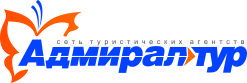 Сеть туристических агентств «Адмирал Тур»ул. Красноармейская, 62/2. Тел. 72-14-19ул. 3 Интернационала, 2. Тел. 51-50-51ул. Дзержинского, 3. Тел. 73-72-72ул. Пушкина, 33. Тел. 26-56-45ул. Объездная, 30 (ТРЦ «Аэропарк») Тел. 311-888www.admiraltur.ruВыезд из БрянскаПрибытие в Брянск1 мест.Основное местов 2х мест. номереОсновное местов 3х мест. номере16.0627.0622 00016 50015 50025.0606.0722 00016 50015 50004.0715.0722 00016 50015 50013.0724.0722 00016 50015 50022.0702.0822 00016 50015 50031.0711.0822 00016 50015 50009.0820.0822 00016 50015 50018.0829.0822 00016 50015 50027.0807.0922 00016 50015 500